¡Un saludo para todas!Programación de actividades:28 septiembre – Ecuaciones, inecuaciones y sus propiedades.29 septiembre- Solución de ejercicios propuestos y asesoría.30 septiembre – Ecuaciones, inecuaciones y sus propiedades.1 octubre- Solución de ejercicios propuestos y asesoría.2 octubre-  Ecuaciones, inecuaciones y sus propiedades.Recuerden por favor subir las tareas al classroom.COLEGIO EMILIA RIQUELME   Actividades virtuales COLEGIO EMILIA RIQUELME   Actividades virtuales COLEGIO EMILIA RIQUELME   Actividades virtuales COLEGIO EMILIA RIQUELME   Actividades virtuales 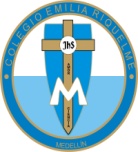 Fecha:28 de septiembreAsignatura:   MatemáticasGrado:8°Docente: Daniel Castaño AgudeloDocente: Daniel Castaño Agudelo